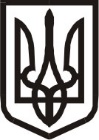 Виконавчий комітет Нетішинської міської радиХмельницької областіР О З П О Р Я Д Ж Е Н Н Я21.02.2024					Нетішин			       № 49/2024-рПро надання одноразової грошової допомоги мешканцям Нетішинської міської територіальної громадиВідповідно до пункту 20 частини 4 статті 42 Закону України «Про місцеве самоврядування в Україні», комплексної програми «Турбота» на 2023-2025 роки, затвердженої рішенням тридцятої сесії Нетішинської міської ради VІІІ скликання від 04 листопада 2022 року № 30/1534, зі змінами, комплексної програми соціальної підтримки захисників державного суверенітету та незалежності України і членів їх сімей Нетішинської міської територіальної громади на 2023-2025 роки, затвердженої рішенням тридцятої сесії Нетішинської міської ради VІІI скликання від 04 листопада 2022 року № 30/1535, зі змінами, Порядку надання одноразової грошової допомоги, затвердженого рішенням виконавчого комітету Нетішинської міської ради від 26 січня 2023 року № 49/2023, зі змінами, рішення тридцятої сесії Нетішинської міської ради VІІІ скликання від                          04 листопада 2022 року № 30/1538 «Про перейменування вулиць у м.Нетішин та с.Старий Кривин Шепетівського району Хмельницької області», рішення тридцять четвертої сесії Нетішинської міської ради VІІІ скликання від                          07 квітня 2023 року № 34/1697 «Про перейменування вулиці в м.Нетішин Нетішинської міської територіальної громади Шепетівського району Хмельницької області», з метою розгляду звернень мешканців Нетішинської міської територіальної громади (далі – Нетішинська міська ТГ) щодо надання грошової допомоги та враховуючи рекомендації комісії з питань надання одноразової грошової допомоги:1. Надати одноразову грошову допомогу:1.1. військовослужбовцю Ч., який проживає у …, м. Нетішин, у сумі 5 тисяч гривень;1.2. матері зниклого безвісти військовослужбовця Ш., яка проживає у …, с. Старий Кривин, м. Нетішин, у сумі 5 тисяч гривень;1.3. особі з інвалідністю загального захворювання другої групи Ф., який проживає у …, с. Старий Кривин, у сумі 5 тисяч гривень;1.4. пенсіонеру К., який проживає у …, с. Старий Кривин, сумі 3 тисячі гривень;1.5. пенсіонерці Ч., яка проживає у …, м. Нетішин, у сумі 4 тисячі гривень;1.6. пенсіонерці Б., яка проживає у …, м. Нетішин, у сумі 2 тисячі гривень;1.7. пенсіонерці Л., яка проживає у …, м. Нетішин, у сумі 2 тисячі гривень;1.8. пенсіонерці Г., яка проживає у …, м. Нетішин, у сумі 2 тисячі гривень;1.9. пенсіонерці К., яка проживає у …, м. Нетішин, у сумі 2 тисячі гривень;1.10. пенсіонерці Б., яка проживає у …, м. Нетішин, у сумі 2 тисячі гривень;1.11. пенсіонерці О., яка проживає у …, м. Нетішин, у сумі 3 тисячі гривень;1.12. пенсіонерці Л., яка проживає у …, м. Нетішин, у сумі 2 тисячі гривень;1.13. пенсіонерці Н., яка проживає у …, м. Нетішин, у сумі 2 тисячі гривень;1.14. пенсіонерці, дитині війни, ветерану праці Р., яка проживає у …, м. Нетішин, у сумі 2 тисячі гривень;1.15. особі з інвалідністю армії першої групи підгрупи «А» Р., яка проживає у …, м. Нетішин, у сумі 2 тисячі гривень;1.16. особі з інвалідністю загального захворювання другої групи С., яка проживає у …, м. Нетішин, у сумі 2 тисячі гривень;1.17. особі з інвалідністю загального захворювання другої групи Б., який проживає у …, м. Нетішин, у сумі 2 тисячі гривень;1.18. особі з інвалідністю загального захворювання другої групи П., який проживає у …, м. Нетішин, у сумі 4 тисячі гривень;1.19. пенсіонеру С., який проживає у …, м. Нетішин, у сумі 4 тисячі гривень;1.20. пенсіонерці Б., яка проживає у …, м. Нетішин, у сумі 2 тисячі гривень;1.21. особі з інвалідністю загального захворювання другої групи В., яка проживає у …, м. Нетішин, у сумі 4 тисячі гривень;1.22. особі з інвалідністю загального захворювання другої групи К., який проживає у …, м. Нетішин, у сумі 5 тисяч гривень;1.23. пенсіонерці Ш., яка проживає у …, м. Нетішин, у сумі 5 тисяч гривень;1.24. пенсіонерці Б., яка проживає у …, м. Нетішин, у сумі 2 тисячі гривень;1.25. пенсіонерці С., яка проживає у …, м. Нетішин, у сумі 5 тисяч гривень;1.26. особі з інвалідністю загального захворювання другої групи Т., який проживає у …, м. Нетішин, у сумі 2 тисячі гривень;1.27. особі з інвалідністю загального захворювання другої групи В., яка проживає у …, м. Нетішин, у сумі 3 тисячі гривень;1.28. пенсіонерці Б., яка проживає у …, м. Нетішин, у сумі 4 тисячі гривень;1.29. пенсіонерці В., яка проживає у …, м. Нетішин, у сумі 4 тисячі гривень;1.30. особі з інвалідністю загального захворювання другої групи Т., яка проживає у …, м. Нетішин, у сумі 2 тисячі гривень;1.31. пенсіонерці І., яка проживає у …, м. Нетішин, у сумі 2 тисячі гривень;1.32. пенсіонеру І., який проживає у …, м. Нетішин, у сумі 2 тисячі гривень;1.33. пенсіонерці Д., яка проживає у …, с. Старий Кривин, сумі 4 тисячі гривень;1.34. пенсіонерці Г., яка проживає у …, м. Нетішин, у сумі 3 тисячі гривень;1.35. внутрішньо переміщеній особі Ф., яка фактично проживає у …, м. Нетішин, у сумі 2 тисячі гривень;1.36. непрацюючій Р., яка проживає у …, м. Нетішин, у сумі 3 тисячі гривень.2. Фінансовому управлінню виконавчого комітету міської ради виділити кошти управлінню соціального захисту населення виконавчого комітету міської ради на виконання пунктів 1.1. – 1.2., Нетішинському територіальному центру соціального обслуговування (надання соціальних послуг) на виконання пунктів 1.3. – 1.35. та виконавчому комітету міської ради на виконання пункту 1.36. цього розпорядження за рахунок коштів бюджету Нетішинської міської ТГ, передбачених на інші заходи у сфері соціального захисту та соціального забезпечення.3. Контроль за виконанням цього розпорядження покласти на керуючого справами виконавчого комітету міської ради Любов Оцабрику.Міський голова							Олександр СУПРУНЮК